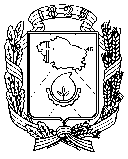 УПРАВЛЕНИЕ ОБРАЗОВАНИЯ АДМИНИСТРАЦИИГОРОДА НЕВИННОМЫССКАМУНИЦИПАЛЬНОЕ БЮДЖЕТНОЕ ОБЩЕОБРАЗОВАТЕЛЬНОЕ УЧРЕЖДЕНИЕСРЕДНЯЯ ОБЩЕОБРАЗОВАТЕЛЬНАЯ ШКОЛА № 11Информация о количестве свободных мест в МБОУ СОШ № 11 г. Невинномысска на 31.12.2019№ п/пКлассКоличество 1-11 классовЧисло обучающихся на 01.11.2019Количество свободных мест№ п/пКлассКоличество 1-11 классовЧисло обучающихся на 01.11.2019Количество свободных мест1125802225603312904425905525906624737725008824829924731010121411111196ИТОГО:ИТОГО:49318